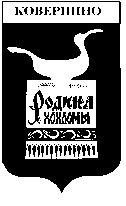 Администрация Ковернинского муниципального районаНижегородской областиП О С Т А Н О В Л Е Н И Е              17.11.2017          				                                                             № _848_Об изъятии земельного участка и находящихся на нем объектовнедвижимого имущества для муниципальных нужд Ковернинского муниципального района в связи с признанием расположенного на земельном участке многоквартирного дома аварийным и подлежащим сносуВ соответствии со статьей 32 Жилищного кодекса Российской Федерации, статьей 279 Гражданского кодекса Российской Федерации, главой VII.I Земельного кодекса Российской Федерации, Федеральным законом от 06.10.2003 № 131-ФЗ «Об общих принципах организации местного самоуправления в Российской Федерации», Федеральным законом от 21.07.2007 № 185-ФЗ «О Фонде содействия реформированию жилищно-коммунального хозяйства», решением Земского собрания Ковернинского муниципального района от 24 ноября 2016 года № 101 «О принятии полномочий по решению вопросов местного значения от городского и сельских поселений на уровень муниципального района на 2017 год», постановлением Администрации Ковернинского муниципального района от 31.12.2011 № 134-а «О признании жилых домов аварийными и подлежащими сносу», государственной региональной  программой «Переселение граждан  из аварийного жилищного фонда на территории Нижегородской области, в том числе с учетом необходимости развития малоэтажного строительства на 2013-2017 годы», утвержденной постановлением Правительства Нижегородской области от 29 июня 2013 года № 383, Администрация Ковернинского муниципального района п о с т а н о в л я е т:1. В связи с признанием многоквартирного дома, расположенного по адресу: Нижегородская область, Ковернинский район, р.п. Ковернино, ул. Большая Ильинка, д. 16, аварийным и подлежащим сносу, изъять для муниципальных нужд Ковернинского муниципального района с предоставлением правообладателям в установленном гражданским и земельным законодательством порядке возмещения, за следующее изымаемое имущество: 1.1. Земельный участок с кадастровым номером 52:08:0011206:965 площадью 423 кв. м.  из земель населенных пунктов, местоположение которого установлено относительно ориентира, расположенного в границах участка, почтовый адрес ориентира: Нижегородская область, Ковернинский район, р.п. Ковернино, ул. Большая Ильинка, д. 16, принадлежащий на праве общей долевой собственности собственникам помещений в находящемся на данном земельном участке многоквартирном доме с адресом: Нижегородская область, Ковернинский район, р.п. Ковернино, ул. Большая Ильинка, д. 16; 1.2. 1/2 долю  жилого помещения (квартира № 1), общей площадью 22,4 кв. м. с кадастровым номером 52:08:0011206:1676, расположенного в многоквартирном доме по адресу: Нижегородская область, Ковернинский район, р.п. Ковернино, ул. Большая Ильинка, д. 16, находящемся на земельном участке с кадастровым номером 52:08:0011206:965, принадлежащую на праве долевой собственности Смирновой Ольге Николаевне (номер и дата государственной регистрации № 52-01/20-08/2004-167 от 05.11.2004);1.3. жилое помещение (квартира № 4), общей площадью 75,1 кв. м. с кадастровым номером 52:08:0011206:1679, расположенное в многоквартирном доме по адресу: Нижегородская область, Ковернинский район, р.п. Ковернино, ул. Большая Ильинка, д. 16, находящемся на земельном участке с кадастровым номером 52:08:0011206:965, принадлежащее на праве общей долевой собственности (по 1/2 доле в праве) Гусеву Евгению Васильевичу и Гусевой Елене Сергеевне (номер и дата государственной регистрации № 52-52-11/075/2008-64 от 07.10.2008).2. Комитету имущественных отношений Администрации Ковернинского муниципального района (М.Л.Гурылева) (далее - Комитет) в течение десяти дней со дня подписания настоящего постановления:2.1. Опубликовать настоящее постановление путем размещения в газете «Ковернинские новости» и на официальном сайте Администрации Ковернинского муниципального района в сети Интернет;2.2. Направить копию настоящего постановления правообладателям изымаемой недвижимости, указанной в пункте 1 настоящего постановления, в порядке, установленном статьей 56.6 Земельного кодекса Российской Федерации;2.3. Направить копию настоящего постановления в Управления Федеральной службы государственной регистрации, кадастра и картографии по Нижегородской области;2.4. Выступить заказчиком работ по оценке изымаемого имущества, указанного в пункте 1 настоящего постановления;2.5. Предупредить собственников изымаемого имущества о последствиях, указанных в ч.5 ст.32 Жилищного кодекса РФ.3. Сектору жилищной политики, ЖКХ и благоустройства Отдела архитектуры, капитального строительства и ЖКХ Администрации Ковернинского муниципального района (Антонов В.А.) (далее – Сектор ЖКХ) осуществить переговоры с собственниками изымаемой недвижимости относительно условий изъятия;4. Комитету совместно с Сектором ЖКХ:4.1. Подготовить и направить собственникам изымаемой недвижимости проекты соглашений об изъятии недвижимости в порядке, установленном законодательством Российской Федерации;4.2. Обратиться в суд с иском о принудительном изъятии имущества, указанного в пункте 1 настоящего постановления, в случае отказа правообладателей изымаемого имущества от подписания соглашений об изъятии.5. Финансовому управлению Администрации Ковернинского района (Соколова В.Н.) предоставить правообладателям возмещение за изымаемое имущество, указанное в пункте 1 настоящего постановления, предусмотренное соглашениями об изъятии или вступившими в силу решениями судов, за счет средств местного бюджета.6. Комитету обратиться в Управление Федеральной службы государственной регистрации, кадастра и картографии по Нижегородской области с заявлением о государственной регистрации перехода права собственности на изымаемое имущество, указанное в пункте 1 настоящего постановления. 7. Настоящее постановление действует в течение трех лет со дня его подписания.8. Контроль за исполнением настоящего постановления оставляю за собой.Глава местного самоуправления                                                      		О.П.Шмелёв